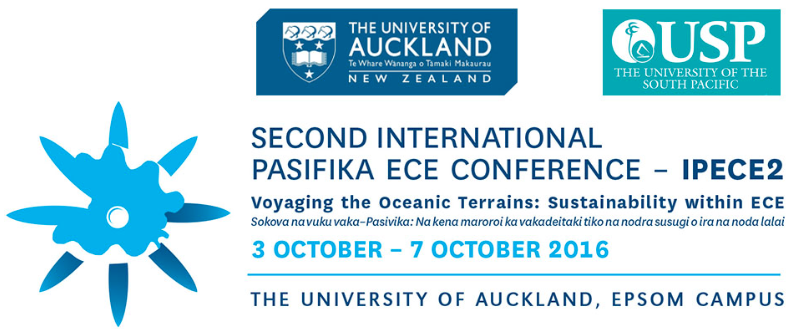 For the first time we are running Special Interest Groups [SIGs] during the lunch breaks. Please feel free to organise these.OMEP – Pacific Island Nations Committee [Ulu & Nola]Ulimasao – [Patisepa & Meripa]Disability / Inclusive Education – [Manutai]Awards for the following categories: Keynote speakers will be given the task of judging [committee members to assist, if required]Best posterBest group presentation [refers to Pasifika ECE teaching teams that are presenting]Best paperTimeTuesday 4th  OctoberProfessional Development Workshop for Teachers   Wednesday                      Thursday                               Friday   5th  October                    6th October                           7th OctoberThe 2nd International Pasifika ECE Conference   Wednesday                      Thursday                               Friday   5th  October                    6th October                           7th OctoberThe 2nd International Pasifika ECE Conference   Wednesday                      Thursday                               Friday   5th  October                    6th October                           7th OctoberThe 2nd International Pasifika ECE Conference8.00am Workshop RegistrationConference RegistrationConference RegistrationConference Registration8:30am to9:40am9.15am9:00am – opening of Tuatua mai / talanoa workshopsKeynote Speaker: Professor  Margaret SimsChildren’s rights: a different planning approachPowhiriTūtahi TonuMorning Tea will bein the whare kai straight after powhiriMusic AuditoriumOpening Lotu/Pūre Rev. James MatamuaWelcome by Professor Graeme AitkenAssociate Dean Tanya Wendt SamuKeynote Speaker: Professor Margaret Sims9:45amIs our voyage taking us to a Pasifika destination?Keynote Speaker: Professor AiriniRemembering who we are: Pacific knowledge making for Pasifika ECE futuresKeynote Speaker:Dr Diane MaraVoyaging the Oceanic Terrains: Sustainability Within10.00  10:20 Morning TeaMorning Tea10:15 – 10:30Morning Tea10:15 – 10:3010.30amWorkshop 1Curriculum Development: Manutai Leaupepe10:40amSession 1Calmar Ulberg & Vanessa MoodleyNot just one way to be a leader.10:40amSession 7Ali GlasgowThe Pacific language nest: Upholding and strengthening Pacific pedagogical knowledge and practice in early childhood education.10:40amSession 13Peta RavlichA Cook Island methodology for research - The tivaevae model.11.10amWorkshop 2:Pedagogical knowledge and practice.Kelisi Whippy11:10amSession 2Tania Akai, Teokotai Taio, Eteta Teinangaro and Eitiare VanoThe importance of ECE in the Cook Islands: Teachers as researchers.11:10amSession 8 Eneleata Tapusoa and Jan Taouma Teachers voyaging in plurilingual seas: Young children learning at the A’oga Fa’a SamoaPlease note this is a double session11:10amSession 14Robyn Trinick and Meripa TosoTa pepese faatasi: Pese as a vehicle of sustaining language and culture for early childhood education environments.11:40amSession 3Pauline Luafutu-SimpsonTesting the efficacy of a Samoan values frame within education spaces from ECE to Tertiary education.11:40amSession 9Eneleata Tapusoa and Jan Taouma Teachers voyaging in plurilingual seas: Young children learning at the A’oga Fa’a Samoa.11:40amSession 15Lilien SkudderThe thing that makes me different is the thing that makes me.Kelesi WhippyNa vakatatalo; play as is, not as the other12:00  12:40LunchLunch12:10pm – 1:05pmSpecial Interest GroupsInclusive Education[Manutai]Lunch12:10pm – 1:05pmSpecial Interest GroupsOMEP Pacific Island Nations CommitteeLunch12:10pm – 1:05pmSpecial Interest GroupsUlimasao[Patisepa & Meripa]12:40pm1.45pmCritical conversations: Policy and practice.Kelisi WhippyWorkshop 3Research: Vaovasamanaea Meripa Toso1:10pmSession 4Easter MoluHow effectively can formative assessment in the form of learning stories encourage Tuvaluan families to be involved in the assessment of their child's learning in early childhood settings?1:10pmSession 10Seiuli Luama Sauni & Sadhana KumariTeacher-student relationships the key to successful learning for international students1:10pmSession 16Meripa TosoO le faatauaina o le Va I totonu o Aoga Amata: The Va within the context of Early Childhood Education.2.25pmWorkshop 4Leadership: Jacoba Matapo1:40pmSession 5Anoop KumarCulturally Responsive Pedagogy in early childhood education: The concept of Talanoa.1:40pmSession 11Pauline Harris, Ufemia Camaitoga and Mere Krishna, with Anne Glover, Elspeth McInnes, Jenni Carter, Alexandra Diamond, Cynthia Brock and Bec Neill.Developing sustainable community approaches to fostering children’s literacy in their home languages and English in Fiji.1:40pmSession 17Jacoba MatapoTraversing Pasifika leadership in early childhood education: shifting landscapes and tides of change.3:103:25Afternoon Tea2:10pmSession 6Grace Unlimited LtdDriving Cultural Responsiveness through the Upper South Island –Future proofing Pasifika perspectives within mainstream ECE services.2:10pmSession 12John RomboInclusive Leadership from the Pacific Perspective.2:10pmSession 18Manutai LeaupepeLeadership and initial teacher education: What does this mean for Pasifika ECE?3.30pmSummaryEvaluation/End ofprogramme2:40pmAfternoon Tea2:40pmAfternoon Tea2:40pmAfternoon Tea3.00pmEvaluationProfessor Margaret Sims to summariseEnd of Programme EvaluationProfessor Airini to summariseEnd of ProgrammeEvaluationDr Diane Mara to summariseHosting for 2019?End of ProgrammeClosing Lotu/PūreRev. James Matamua4.00pm7.00pmOMEP [Pacific Island]TBC – whare kai [marae]Dinner at ValentinesMt Eden6.30pm till 9pm. $26.95 pp[Ref: Lilien Skudder]